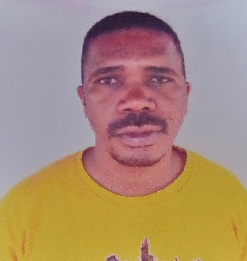 CURRICULUM VITAEPERSONNAL DETAILSName				:		Moses Yaluba KamaraEmail				:		yalubamoses@gmail.comContact			:		+23276429928 / +23277474707Address			:		18 Watson Street, MakeniDate of Birth			:		14th June 1990Gender			:		MaleNationality			:		Sierra LeoneanLanguage(s)			:		English, Krio and LimbaMarital Status		:		MarriedEDUCATIONBachelor of Arts -Community Development Studies 		The Evangelical College of Theology (TECT), Jui – Freetown		Oct. 2018 – June 2022Higher Teacher's Certificate (HTC) Secondary - Integrated Science (Biology)Ernest Bai Koroma University of Science and Technology Makeni	Oct. 2015 – July 2018Diploma - Computer StudiesImam Khomeini Relief Foundation (SL Branch) Computer Institute – 25A Garrison St., Freetown						Nov. 2009 – July 2011Certificate - Community DevelopmentUniversity of Makeni (UniMak) Makeni					Sept. 2012 - Dec. 2012EMPLOYMENT EXPERIENCEIT Support OfficerTeaching Service Commission – Bombali District 		Dec. 2019 – PresentDutiesProvide support for Deputy Director and District Officer in network troubleshooting and any other IT related problem in the district office.Prepared a database for all teachers (that is, heads of schools, teachers with pin codes, teachers without pin codes etc.) in the district.Successfully resolved the problem of loss of documents.Do all network connections in the office.Scanned, input and send mails to Head Quarter for any requested document.IT InstructorBumban High School - Bumban Village - Biriwa Chiefdom		Sept. 2013 – July 2015DutiesTeach the basic components of computer.Do computer practical for both software (Ms Office) and hardware.IT Instructor and Integrated Science TeacherKamabai Secondary School, Kamabai - Biriwa Chiefdom		Sept. 2016 – Nov. 2019Duties Teach JSS 1 - 2 Integrated Science.Teach JSS 1 - SSS 3 Computer basic components (both theory and practical).Zonal Supervisor and IT Officer					Jan. 2012 – Aug. 2013Fambul Initiative Network for Equality Salone (FINE Salone), Binkolo - Safroko Limba ChiefdomDutiesAwareness raising of how to stop domestic violence in the rural communities.Sex and health awareness between partners (husband and wife).Birth control.Create database of all violence reported to the office.Bring awareness on how to reduce the teenage pregnancy within the chiefdom and the country as whole.REFEREESMr. Joseph I. KargboDeputy Director, Teaching Service Commission, Bombali DistrictMob: +232 76 894952 / +232 88 135501Mr. Desmond SesayPrincipal – Kamabai Secondary School, Kamabai TownMob: +232 76 987233 / +232 77 940824Rev. Sawo KoromaAcademic Dean – The Evangelical College of Theology, Jui – FreetownMob: +232 76 734806.